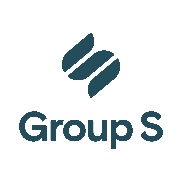 Flexi-job: raamovereenkomstTussen: 
optredend als gevolmachtigde van de werkgever : 
straat:  nr.  
post nr.:  plaats: 
hierna “de werkgever” genoemd,En:  
straat:  nr.  
post nr.:  plaats : 
hierna “de kandidaat” genoemd,WORDT OVEREENGEKOMEN WAT VOLGT:Deze raamovereenkomst wordt gesloten in toepassing van artikel 6 van de wet houdende diverse sociale bepalingen van 16 november 2015 en heeft tot doel een kader te scheppen voor elke flexi-jobovereenkomst die krachtens artikel 8 van voornoemde wet tussen de partijen wordt gesloten.Deze raamovereenkomst is geen arbeidsovereenkomst. Ze houdt geenszins in dat de partijen verplicht zijn in de toekomst effectief een of meer flexi-jobovereenkomsten af te sluiten. Ze treedt enkel in werking wanneer effectief een flexi-jobovereenkomst wordt gesloten. Als er geen flexi-jobovereenkomst bestaat, kunnen geen rechten noch plichten worden ontleend aan deze raamovereenkomst.Deze raamovereenkomst wordt gesloten voor onbepaalde duur vanaf .Deze raamovereenkomst wordt gesloten voor bepaalde duur van  tot en met .Een tewerkstelling in het kader van een flexi-job is enkel mogelijk wanneer de kandidaat bij één of meer andere werkgevers al een tewerkstelling heeft gehad die minimaal gelijk is aan 4/5 van een voltijdse referentiepersoon van de sector waarin de 4/5de tewerkstelling wordt gepresteerd, tijdens het derde kwartaal dat voorafgaat aan het kwartaal waarin hij prestaties in het kader van een flexi-jobovereenkomst verricht (“T-3”) en voor zover de kandidaat tijdens de periode waarin hij prestaties in het kader van een flexi-jobovereenkomst verricht (de periode “T”):op hetzelfde ogenblik niet tewerkgesteld is met een andere arbeidsovereenkomst voor een tewerkstelling van minimaal 4/5de van een voltijdse referentiepersoon van de sector bij de werkgever bij wie hij de flexi-job uitoefent;zich niet bevindt in een periode gedekt door een verbrekingsvergoeding of een ontslagvergoeding ten laste van de werkgever bij wie hij de flexi-job uitoefent of een onderneming verbonden met die waar hij een arbeidsovereenkomst van minstens 4/5 heeft gesloten;zich niet bevindt in een opzeggingsperiode.niet is tewerkgesteld met een arbeidsovereenkomst bij de gebruiker aan wie hij door een uitzendkantoor ter beschikking wordt gesteld om een flexi-job uit te oefenen.De voorwaarde van een 4/5-tewerkstelling tijdens het derde kwartaal dat voorafgaat aan het kwartaal waarin hij prestaties in het kader van een flexi-jobarbeidsovereenkomst verricht, is niet van toepassing wanneer de werknemer een gepensioneerde is tijdens het tweede kwartaal dat voorafgaat aan het kwartaal waarin hij prestaties in het kader van een flexi-jobarbeidsovereenkomst verricht. Onder gepensioneerde in de zin van dit artikel verstaat men de persoon die een eerste pensioenpijler geniet ten laste van een Belgisch pensioensysteem, een buitenlands pensioensysteem of een pensioensysteem van een internationale organisatie.De kandidaat verbindt zich op erewoord ertoe het afsluiten van een flexi-jobovereenkomst te weigeren als hij de tewerkstellingsvoorwaarde voor het derde kwartaal dat voorafgaat aan het kwartaal waarin hij prestaties in het kader van een flexi-jobovereenkomst verricht niet vervult en hij niet het statuut van gepensioneerde heeft tijdens het tweede kwartaal dat voorafgaat aan het kwartaal waarin hij prestaties in het kader van een flexi-jobarbeidsovereenkomst verricht.De kandidaten die hun arbeidsprestaties verminderen door van een voltijds arbeidsregime naar een 4/5e over te gaan om op die manier hun uurrooster te kunnen vervolledigen met een tewerkstelling als flexi-job, zullen moeten wachten tot het derde trimester volgend op die vermindering om prestaties als flexi uit te kunnen oefenen. Als de werkgever beroep wenst te doen op de diensten van de kandidaat in het kader van een flexi-job zal hij dit   vóór de voorziene begindatum van de prestaties als volgt aan de kandidaat meedelen:De kandidaat verbindt zich ertoe zijn aanvaarding of weigering van de overeenkomst als volgt mee te delen:Het akkoord tussen de partijen leidt tot het afsluiten van een flexi-jobovereenkomst volgens de regels die op dit type arbeidsovereenkomst van toepassing zijn.De partijen komen overeen dat de kandidaat bij elke tewerkstelling met een flexi-jobovereenkomst de volgende functies en taken zal uitoefenen:De partijen komen overeen dat de kandidaat bij elke tewerkstelling met een flexi-jobovereenkomst een bruto-minimumloon zal ontvangen dat minstens gelijk is aan …. €/uur(/maand).Dit loon wordt aangepast in functie van de index van de consumptieprijzen. Hij zal eveneens recht hebben op de vergoedingen en voordelen die hem verschuldigd zijn op basis van de wet en de toepasselijke collectieve arbeidsovereenkomsten. De kandidaat zal ook een vakantiegeld ontvangen, flexi-vakantiegeld genoemd.De kandidaat geniet ook volgende extralegale voordelen: ………………………………………………………………………………………………………………………Het loon waarop de kandidaat recht heeft, wordt uitbetaald volgens de methode en de periodiciteit zoals bepaald door de wet van 12 april 1965 betreffende de bescherming van het loon van de werknemer en diens uitvoeringsbesluiten. Daarenboven wordt het volgende overeengekomen:Opgemaakt in tweevoud waarvan een origineel voor iedere ondertekende partij,
Opgesteld te , op Handtekening van de kandidaat, (voorafgegaan door de eigenhandig geschreven vermelding “Gelezen en goedgekeurd”)Handtekening van de werkgever, (voorafgegaan door de eigenhandig geschreven vermelding “Gelezen en goedgekeurd”)